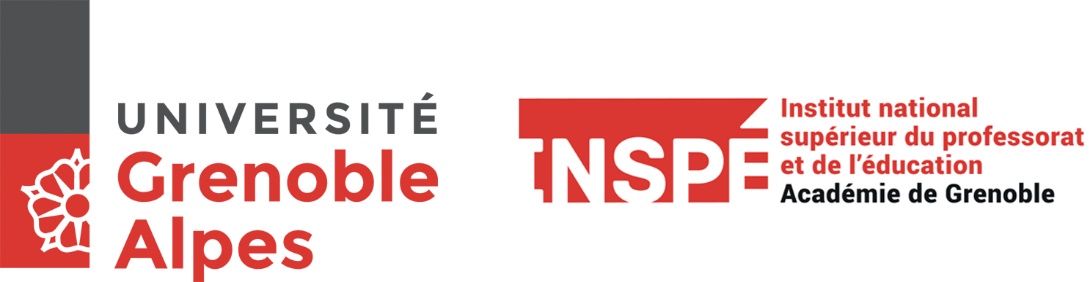 AUTORISATION SPÉCIALE M1 et M2B MEEF-PE 2019-2020Ce document ne concerne que les étudiant(e)s salarié(e)s ou chargé(e)s de famille.NOM : …………………………………………………………………… Prénom : ………………………………………………N° d’étudiant : ….………………………………………………………Site de formation : □ Grenoble   	□ Valence 	□ Chambéry    Inscrit(e) en (entourer la situation) : M1      M2B 		Groupe …………………………SITUATION (cocher la case correspondante) : Contrat de travail (joindre toutes pièces justificatives, notamment jours travaillés)  Situation particulière (à préciser et joindre tout document justificatif nécessaire)  Arrivée en cours retardée	 Départ de cours prématuré		     Aménagements    (indiquer les jours concernés) 	    (indiquer les jours concernés)…………………………………………………………………   …………………………………………………………………   …………………………………………………………………………………………………………………………………………………   …………………………………………………………………   …………………………………………………………………………………………………………………………………………………   …………………………………………………………………   …………………………………………………………………………………………………………………………………………………   …………………………………………………………………   …………………………………………………………………………………………………………………………………………………   …………………………………………………………………   ………………………………………………………………………………Date …………………					Signature du demandeur Autorisation accordée Autorisation refusée				Date …………………	Signature 